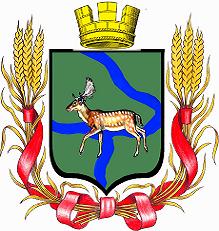 РОССИЙСКАЯ   ФЕДЕРАЦИЯДума  Еланского  городского  поселенияЕланского  муниципального  районаВолгоградской  области четвёртого созыва Решение  №  79/14                                  22 апреля 2021 года                            О внесении изменений в решение Думы Еланского городского поселения от 23.12.2020 № 63/12  «О бюджете Еланского городского поселения Еланского муниципального района Волгоградской области на 2021 год и плановый период 2022 - 2023 годов".    Заслушав предложенные поправки Администрацией Еланского городского поселения Еланского муниципального района Волгоградской области бюджета за II квартал 2021 год, руководствуясь статьей 28 Федерального Закона от 06 октября 2003 года № 131-ФЗ «Об общих принципах организации местного самоуправления в Российской Федерации», Уставом Еланского городского поселения Еланского муниципального района Волгоградской области,Дума Еланского городского поселенияРешила:Внести изменения в решение Думы Еланского городского поселения от 23.12.2020      № 63/12  «О бюджете Еланского городского поселения Еланского муниципального          района Волгоградской области на 2021 год и плановый период 2022 - 2023 годов",         согласно приложения.Настоящее решение, вступает в силу со дня его официального обнародования и подлежит размещению на официальном сайте Администрации Еланского городского поселения Еланского муниципального района Волгоградской области.Председатель ДумыЕланского городского поселения Еланского муниципального района Волгоградской области                                                                         Е.В. Русяев   Глава Еланскогогородского поселения  Еланского муниципального района Волгоградской области                                                                        А.С. ГугучкинПриложение к решению Думы Еланского городского поселения от 22.04.2021 № 79/14Поправки по доходам бюджета Администрации Еланского городского поселения Еланского муниципального района Волгоградской области бюджета за II квартал 2021 годаКод бюджетной                          классификациигодовой план  2021                                                                                   годпоправки         II кварталуточненный годовой план 2021 год12346  Д О Х О Д Ы  000 101 00000 00 0000 000  Налог на доходы физических лиц 22 724 000022 724 000 Налог на прибыль организаций 182 101 0201001 0000 110 НДФЛ 21 866 80021 866 800182 101 0202001 0000 110 НДФЛ 624 300624 300182 101 0203001 0000 110 НДФЛ 105 300105 300182 101 0204001 0000 110 НДФЛ 127 600127 600000 103 0200000 0000 000 Доходы от уплаты акцизов 4 491 72804 491 728000 103 0223101 0000 110 Доходы от уплаты акцизов на дизельное топливо, зачисляемые в консолидированные бюджеты субъектов РФ  2 062 4412 062 441000 103 0224101 0000 110 Доходы от уплаты акцизов на моторные масла для дизельных и (или) карбюраторных (инжекторных) двигателей, зачисляемые в консолидированные бюджеты субъектов РФ 11 75311 753000 103 0225101 0000 110 Доходы от уплаты акцизов на автомобильный бензин, производимый на территории РФ, зачисляемые в консолидированный бюджеты субъектов РФ 2 713 0202 713 020000 103 0226101 0000 110 Доходы от уплаты акцизов на прямогонный бензин, производимый на территории РФ, зачисляемые в консолидированные бюджеты субъектов РФ -295 486-295 486 000 105 0000 00 0000 000  НАЛОГИ НА СОВОКУПНЫЙ ДОХОД 5 438 00005 438 000 Единый налог, взимаемый в связи с применением упрощенной системы налогообложения 0182 105 0301001 0000 110 Единый сельскохозяйственный налог 5 438 0005 438 000182 105 0302001 0000 110 Единый сельскохозяйственный налог 0 000 106 0000000 0000 000  НАЛОГИ НА ИМУЩЕСТВО 17 160 000017 160 000182 106 0103013 0000 110 Налоги на имущество физических лиц 3 350 0003 350 000182 106 0600000 0000 000 Земельный налог 13 810 000013 810 000182 106 0603313 0000 110 Земельный налог 4 786 0004 786 000182 106 0604313 0000 110 Земельный налог 9 024 0009 024 000 000 111 0000000 0000 000  ДОХОДЫ ОТ ИСПОЛЬЗОВАНИЯ ИМУЩЕСТВА, НАХОДЯЩЕГОСЯ В ГОСУДАРСТВЕННОЙ И МУНИЦИПАЛЬНОЙ СОБСТВЕННОСТИ 1 860 00001 860 000902 111 0501313 0000 120 Арендная плата за земельные участки 1 275 0001 275 000941 111 0502513 0000 120 Доходы получаемые в виде арендной платы, а также права на заключение договоров 500 000500 000941 111 0904513 0000 120 Прочие поступления от использования имущества, находящегося в собственности поселения 85 00085 000941 113 0199513 0000 130 Прочие доходы от оказания платных услуг получателями средств бюджета поселения 225 000225 000941 113 0299513 0000 130 Прочие доходы от компенсации затрат бюджетов городских поселений 0941 114 0601313 0000 430 Доходы от продажи земельных участков 250 000250 000902 114 0601313 0000 430 Доходы от продажи земельных участков 175 000175 000802 116 1012301 0131 140 Денежные взыскания (штрафы) за нарушение законодательства РФ о государственном оборонном заказе 0131 0814 116 1012301 0000 140 Денежные взыскания (штрафы) за нарушение законодательства РФ о государственном оборонном заказе  0182 116 1012301 0000 140 Денежные взыскания (штрафы) за нарушение законодательства РФ о государственном оборонном заказе  0902 116 1012301 0000 140 Денежные взыскания (штрафы) за нарушение законодательства РФ о государственном оборонном заказе  0902 116 0202002 0000 140 Денежные взыскания (штрафы) за нарушение законодательства РФ о государственном регулировании цен (тарифов) в части цен (тарифов), регулируемых федеральными органами исполнительной власти, налагаемые  органами исполнительной власти субъектов РФ 0941 116 0202002 0000 140 Денежные взыскания (штрафы) за нарушение законодательства РФ о государственном регулировании цен (тарифов) в части цен (тарифов), регулируемых федеральными органами исполнительной власти, налагаемые  органами исполнительной власти субъектов РФ 10 00010 000 Собственные доходы 52 333 7280,0052 333 728,00 Безвозмездные поступления 23 529 168,99652 000,0024 181 168,99 ДОТАЦИИ 941 202 1500113 0000 150 Дотации бюджетам городских поселений на выравнивание уровня бюджетной обеспеченности 17 422 00017 422 000941 202 1500213 0000 150 Дотация на поддержку мер на сбалансированность местных бюджетов 652 000652 000941 202 0299913 0000 150 Прочие субсидии бюджету поселения 0 СУБВЕНЦИИ  941 202 3002413 0000 150 Субвенции бюджетам городских поселений на выполнение передаваемых полномочий субъектов РФ 41 80041 800941 202 4999913 0000 150 Прочие межбюджетные трансферты, передаваемые бюджетам городских поселений (дорожная деятельность) 6 065 368,996 065 368,99 ВСЕГО ДОХОДОВ: 75 862 896,99652 000,0076 514 896,99Поправки по расходам бюджета Поправки по расходам бюджета Поправки по расходам бюджета Поправки по расходам бюджета Поправки по расходам бюджета Поправки по расходам бюджета Поправки по расходам бюджета Поправки по расходам бюджета годовой план                                 2021Поправки II кварталуточненный        годовой план                                 2021Функционирование высшего должностного лица субъекта РФ и муниципального образования (глава муниципального образования)                  01 02 9000090010 000747 140,000747 140,00заработная плата (121)570 000,00570 000,00прочие начисления (122)5 000,005 000,00начисление на оплату труда (129)172 140,00172 140,00Функционирование высших  органов власти местного самоуправления                                                                                                                                                                                            01 04 0000000000 0004 842 860,00931 5005 774 360,0001 04 7950014000 0004 842 860,0004 842 860,00заработная палата (121)3 343 000,003 343 000,00начисление на оплату труда (129)1 009 586,001 009 586,00прочие выплаты (122)5 000,005 000,00прочая закупка (244)283 774,00283 774,00закупка энергетических ресурсов (247)201 500,00201 500,0001 04 9000071160 (244) прочая закупка 652 000652 000,0001 04 9000090030 (244) прочая закупка 279 500279 500,00 01 04 9900080140 (853) Уплата прочих налогов, сборов и иных платежей0,00ИТОГО      5 590 0005 590 000,00931 5006 521 500,00Расходы на содержание административных комиссий                                             01 04 9900070010 00041 800,00041 800,00заработная палата (121)30 000,0030 000,00начисление на оплату труда (129)9 060,009 060,00прочая закупка (244)2 740,002 740,00Резервные фонды 01 11 9900099990 000100 000,000100 000,00прочие расходы (870)100 000,00100 000,00Другие общегосударственные вопросы                                                                                     01 13 9900090050 000300 000,000300 000,00прочая закупка (244)300 000,00300 000,00уплата прочих налогов  (853) 0,00Всего расходов по разделу  01 006 031 800,00931 500,006 963 300,00Предупреждение и ликвидация последствий ЧС и СБ  03 10 9900090060 000200 000,000200 000,00прочая закупка (244)200 000,00200 000,00НАЦИОНАЛЬНАЯ ЭКОНОМИКА 04 00 00000 00000 00015 718 093,900,0015 718 093,90Сельское хозяйство и рыболовство 04 05 9900092 200 50 000,00050 000,00прочая закупка (244)50 000,0050 000,00Кадастровые и межевые работы с государственной и муниципальной собственностью 04 12 0000000000 000 100 000,000100 000,0004 12 99000 90070  закупка товаров. работ и услуг (245)100 000,00100 000,00Транспорт 04 08 9900091000 0001 200 000,0001 200 000,0004 08 9900091000 811 субсидии  безвозмездные и безвозвратные перечисления государственным и муниципальным организациям1 200 000,001 200 000,00Дорожное хозяйство (дорожные фонды)  04 09 0000000000 00014 368 093,900,0014 368 093,90содержание имущества 04 09 7950018000(244)6 008 860,006 008 860,0004 09 99000 S1740 244 3 037 000,003 037 000,0004 09 99001 S1740 244 30 677,0030 677,0004 09 9900020680 2445 291 556,905 291 556,90ЖИЛИЩНО-КОММУНАЛЬНОЕ ХОЗЯЙСТВО  05 00 0000000000 000 59 018 600,99-279 000,0058 739 600,99Жилищное хозяйство 05 01 0000000000 00015 000,00015 000,0005 01 9900090400 24415 000,0015 000,00Коммунальное хозяйство 05 02 0000000 00016 337 500,990,0016 337 500,9905 02 9900090210 811 субсидии  безвозмездные и безвозвратные перечисления государственным и муниципальным организациям (тепло) 1 291 000,001 291 000,0005 02 9900090220 811 субсидии  безвозмездные и безвозвратные перечисления государственным и муниципальным организациям (вода, водоотведение) 3 638 000,003 638 000,0005 02 7950010000 8116 718 500,996 718 500,9905 02 9900090020 244 прочая закупка 4 690 000,004 690 000,00Итого по разделу 05 0321 818 000,00-279 00021 539 000,00Организация освещения улиц поселений   05 03 7950021100 0007 450 400,00-279 0007 171 400,00прочая закупка (244)2 700 000,00-279 0002 421 000,00закупка энергетических ресурсов (247)4 750 400,004 750 400,00Озеленение территории поселения  05 03 7950021200 000700 000,000700 000,00прочая закупка (244)700 000,00700 000,00Содержание мест захоронения на территории поселений                                                 05 03 7950021300 000126 000,000126 000,00прочая закупка (244)126 000,00126 000,00Организация благоустройства территории поселения 05 03 7950021400 0001 092 500,0001 092 500,00прочая закупка (244)1 092 500,001 092 500,00Не программные направления расходов 05 03 9900010110 000651 000,000651 000,00заработная плата (111)500 000,00500 000,00начисление на оплату труда (119)151 000,00151 000,00Не программные направления расходов                                                                       05 03 9900090140 00010 373 100,00010 373 100,00прочая закупка (244)10 373 100,0010 373 100,00Комплексное развитие сельских территорий 05 03 79500L5765 0001 170 000,0001 170 000,00иные межбюджетные трансферты (540)1 170 000,001 170 000,00Не программные направления расходов 05 03 9900090142 00030 000,00030 000,00прочая закупка (244) (создание мест для ТКО)30 000,0030 000,00Не программные направления расходов  05 03 9900080140 000180 000,000180 000,00уплата налога на имущество организаций и земельного налога (851) 30 000,0030 000,00уплата прочих налогов  (852) 150 000,00150 000,00 Не программные направления расходов  05 03 9900090140 00015 000,00015 000,00уплата прочих налогов  (852) 15 000,0015 000,00 Не программные направления расходов  05 03 9900090140 00030 000,00030 000,00уплата прочих налогов  (853) 30 000,0030 000,00Другие вопросы в области жилищно-коммунального хозяйства                    МКУ Благоустройство   05 05 9900090150 00020 848 100,00020 848 100,00заработная плата (111)10 700 000,0010 700 000,00прочие выплаты (112)5 100,005 100,00начисление на оплату труда (119)3 231 400,003 231 400,00прочая закупка (244)6 910 600,006 910 600,00уплата прочих налогов  (853) 1 000,001 000,00Молодежная политика  и оздоровление детей   07 07 0000000000 000    120 000,000120 000,0007 07 7950001000 244 прочая закупка20 000,0020 000,0007 07 9900020040 244 прочая закупка100 000,00100 000,00КУЛЬТУРАКультура 2 041 047,0002 041 047,00Дома культуры 08 01 7950008010 0001 245 330,0001 245 330,0008 01 9900000590 0001 195 330,001 195 330,00заработная плата (111)545 000,00545 000,00начисление на оплату труда (119)164 590,00164 590,00иные выплаты (112)5 000,005 000,00прочая закупка (244)360 740,00360 740,00закупка энергетических ресурсов (247)120 000,00120 000,00Уплата прочих налогов , сборов и иных платежей(853)0,0008 01 7950008010 00050 000,0050 000,00прочая закупка (244)50 000,0050 000,00Библиотеки 08 01 0000000000 000795 717,000795 717,0008 01 9900000591 000745 717,00745 717,00заработная плата (111)453 700,00453 700,00начисление на оплату труда (119)137 017,00137 017,00иные выплаты (112)5 000,005 000,00прочая закупка (244)150 000,00150 000,0008 01 7950008020 00050 000,0050 000,00прочая закупка (244)50 000,0050 000,00 Социальная политика 10 01 9900010270 000252 000,000252 000,00 Пенсионное обеспечение (312)252 000,00252 000,00ФК и спорт 11 05 0000000000 000953 000,000953 000,00иные выплаты  11 05 7950003100 (113)500 000,00500 000,00прочая закупка 11 05 7950003100 (244)450 000,00450 000,0011 05 9900000230  Уплата прочих налогов, сборов и иных платежей(853)3 000,003 000,00Другие вопросы в области культуры и СМИ   12 04 9900020690 000315 589,000315 589,00прочая закупка (244)315 589,00315 589,00ВСЕГО РАСХОДОВ84 650 130,89652 500,0085 302 630,89